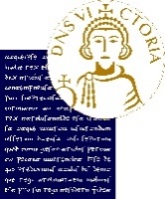 CONCORSO PUBBLICO, PER TITOLI ED ESAMI, A N. 1 POSTO DI CATEGORIA D, POSIZIONE ECONOMICA D1, AREA AMMINISTRATIVA-GESTIONALE, PER LE ESIGENZE DEGLI UFFICI DELL’ATENEO – codice concorso 4/2021AVVISO PROVA PRESELETTIVA E PROVA SCRITTASi comunica che la prova preselettiva, prevista dall’articolo 7 del bando di concorso, non verrà effettuata in quanto il numero delle candidature valide pervenute non supera le 100 unità.Si comunica che la prova scritta del concorso indicato in oggetto si svolgerà il giorno 29 ottobre 2021, alle ore 16.00, presso il Complesso Didattico di Via Calandra (Aule 31 – 41 – 51) sito alla Via Calandra  -  82100 Benevento.							F.to Il Direttore Generale								   Ing. Gianluca BASILE